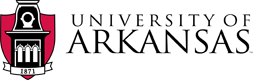 Business Services1001 East Sain Street | UPTW 101 Fayetteville, Arkansas 72703Phone: 479-575-2551 | Fax: 479-575-4158May 5, 2022Intent to Award - RFP 111221Consulting Services-Technology Network & Infrastructure Business ModelingTo All Respondents: The University of Arkansas Procurement division has received the official recommendation of award from the evaluation committee elected to review the proposals requested for Consulting Services-Technology Network & Infrastructure Business Modeling. The proposal due date was January 11, 2022.  The University received four (4) certified responses. Requests for Best and Final Offers were due April 12, 2022.  Upon the results of the committee evaluation, the recommendation for award extends to WTC Consulting.Respectfully, this letter of “Intent to Award” serves as notification that contract negotiations will commence with each awardee with the goal of a fully executed Purchase Order/Supplier Contract to be issued by the University of Arkansas. The University of Arkansas is thankful for the attention of each respondent, and for the time and effort expended in responding to the RFP.  We encourage and appreciate the participation of our vendor community.  Thank you for your interest and participation. Best Regards,Stephanie Haase-GoodStephanie Haase-GoodProcurement Lead